Kostenheten					Vecka 20Måndag: Korvgryta med kycklingkorv, potatis och grönsakerTisdag: Cevapcici(nötkött), sås, potatis och grönsakerOnsdag: Kokt fisk, sås potatis och grönsakerTorsdag: Biff stroganoff(nötkött), ris och grönsakerFredag: Kycklinggryta, pasta och grönsaker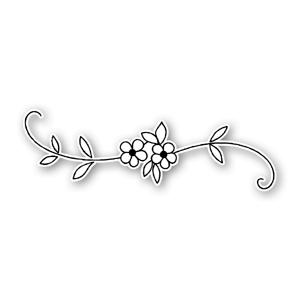 